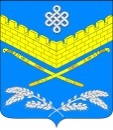 АДМИНИСТРАЦИЯ ИВАНОВСКОГО СЕЛЬСКОГО ПОСЕЛЕНИЯКРАСНОАРМЕЙСКОГО РАЙОНАПОСТАНОВЛЕНИЕот 07.02.2019				                                                                    № 14станица ИвановскаяО денежных выплатах отдельным категориям работников муниципальных учреждений культурыВ целях сохранения кадрового потенциала и стабильности работы муниципальных учреждений культуры, подведомственных Администрации Ивановского сельского поселения Красноармейского района, постановляет:1. Осуществить денежные выплаты стимулирующего характера (далее - денежные выплаты) с 1 января 2019 года в размере 3000 рублей в месяц всем работников муниципальных учреждений культуры.2. Установить, что денежные выплаты, предусмотренные пунктом 1 настоящего постановления:осуществляются за счет средств бюджета Ивановского сельского поселения Красноармейского района;назначаются работникам муниципальных учреждений культуры, подведомственных Администрации Ивановского сельского поселения Красноармейского района;производятся исходя из фактически отработанного времени в календарном месяце, но не более 3000 рублей в месяц;производятся работникам по основному месту работы, при занятии штатной должности не на полный оклад (должностной оклад), не на полную ставку заработной платы выплаты производятся в соответствующем процентном отношении;не учитываются при определении размеров надбавок и доплат, включая надбавки и доплаты за совмещение должностей (профессий), и других выплат компенсационного и стимулирующего характера;производятся в порядке и сроки, установленные для выплаты заработной платы.3. Финансовому отделу администрации Ивановского сельского поселения Красноармейского района (Белик) обеспечить  предоставление денежных выплат, установленных пунктом 1 настоящего постановления работникам муниципальных учреждений культуры, подведомственных Администрации Ивановского сельского поселения Красноармейского района.  4. Признать утратившим силу постановление Администрации Ивановского сельского поселения Красноармейского района от 27 февраля 2012 года № 29 «О денежных выплатах отдельным категориям работников муниципальных учреждений культуры, подведомственных администрации Ивановского сельского поселения Красноармейского района».5. Контроль исполнения настоящего Постановления возложить на заместителя главы Ивановского сельского поселения Красноармейского района Артюх И. Н.6. Настоящее Постановление вступает в силу со дня его подписания и распространяет свое действие на правоотношения, возникшие с 1 января 2019 года.ГлаваИвановского сельского поселенияКрасноармейского района						       А. А. Помеляйко